Ключ к тестУ по технологии XVII Всероссийской олимпиады школьников Муниципальный этап Номинация «Культура дома и декоративно-прикладное творчество» 20192020 уч. г10  11  классы№ Ответ1.     Крахмал.  Крахмал дает прозрачные студни, плотность которых и температура образования студня зависят от концентрации крахмала. Недостаток крахмалов - способность образованных клейстеров разжижаться при длительном нагревании в результате разрушения набухших крахмальных зерен. Этот недостаток приводит к разжижению киселей при длительном кипячении или медленном охлаждении.2.Во время обминки и разделки тесто становится более плотным. Чтобы изделия получились пышными, противень с подготовленными изделиями нужно поставить на расстойку.3.1 - г; 2 - б; 3 - а.4.ж, а, б, з, в, е, д, г.5.Планка.6.А - прямой, Б - «трапеция», В – приталенный.7.1, 3, 58.обработка кармашка в рамку9.а) ассиметричными элементами; в) наклонными линиями г) кругами и окружностями.10.1 -Б , 2 - Д ,3- Г , 4 - В , 5 – А11.мережка В,  макраме.. А., вязание крючком Б,  вязание на спицах. Г12.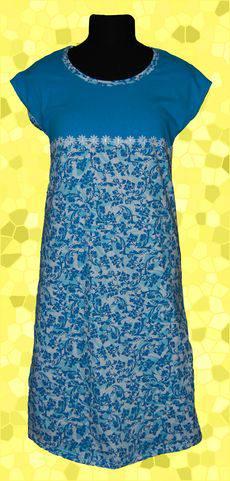 13.D14.А, б, в, г15.116.в формате изображения jpeg17.для определения места, где будут добавляться другие объекты18.Баска19.1-б, 2-в, 3-а, 4-г20.Творческое заданиеЭскиз изделия (5 баллов).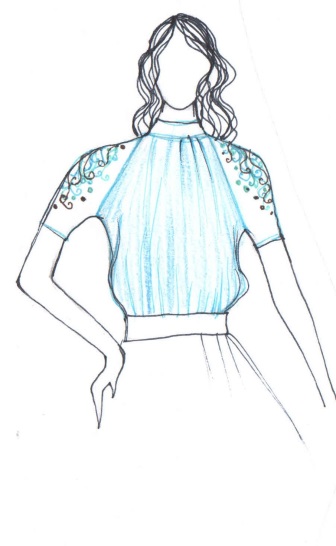 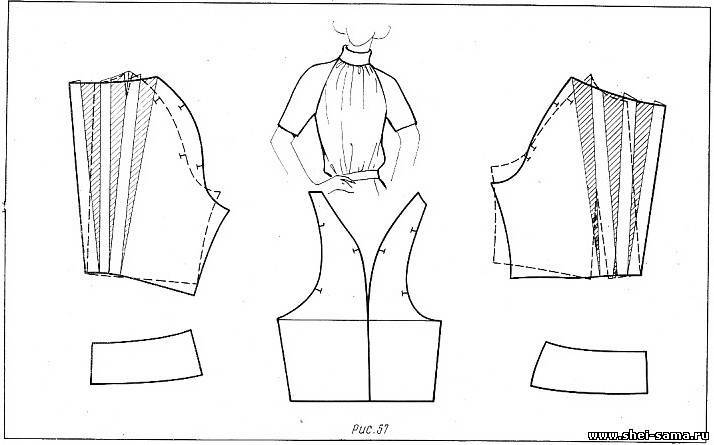 Описание модели (2балла). Блузка полуприлегающего силуэта с коротким рукавом покроя реглан. По горловине полочки и спинки проходит сборка. Горловина оформлена воротником - стойка.Выбор материала (2балла). Блузку можно выполнить из легкого хлопчатобумажного трикотажа с эластаном, из натурального шелка, из вискозы или штапеля.Расход материалов. (2балла).При ширине ткани 1,5 метра - длина блузки 60см.+ припуск на обработку 20см. +длина рукава реглан 35см.+ припуск на обработку 20см.=80см+55см.=1,35см.